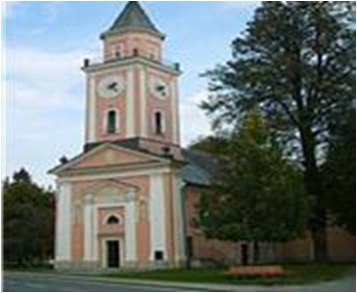 GOTTESDIENSTORDNUNG SEPTEMBER 2022                 BOGOSLUŽNI RED KIMAVEC 2022 Heilige Messen können bei Herrn Pfarrer Mag. Marijan Marijanovič unter 0676 877 28579 bzw. 04274 3290 oder bei Frau Karin Lesjak unter 0676 4519866 bestellt werden. Svete maše naročite pri župniku Marijanu Marijanoviču ali pri Postrajnci. 4.SEPTEMBER 2022HUMMag. Marian Schuster10.15 Uhr uri+ GREIBL Franz und Eltern+ SCHLEICHER Alfred+ SCHLEICHER, DIRNBACHER UND SCHOBERNIG Verstorbene+ za vse rajne pod Humom für alle Verstorbenen unter dem Hum+ za zdravje für die Gesundheit10.September 2022Vorabendmesse predvečerna maša18.00 Uhr - uriHeilige Messe – sveta maša+ WUZELLA Andreas 4. Jahresmesse letnica+ SITTER Rosa und Stefan+ KANZIAN Pepi, Max und Matthäus11.September 2022St.MARTIN -  ŠMARTEN10.30 Uhr – uriHeilige Messe sveta maša+     alle Verstorbenen aus St. Martin                    17.September 2022Vorabendmesse - predvečerna maša18.00 Uhr - uri Heilige Messe sveta maša+ ZAGRAJSEK Linde und Josef25.SEPTEMBER 2022FIRMUNG BIRMADiözesanbischof škofDr. Josef Marketz10.00 Uhr – uriConCorGemischter Chor Rosegg27.SEPTEMBER 2022EUCHARISTISCHE ANBETUNGVEDNO ČESČENJE8.00 Uhr – uri+ Franz und Helga Kandutsch18.00 Uhr – uri